Input 1: StreumaßeLehrervortrag zur Interpretation von Boxplots mit besonderer Berücksichtigung der Streuung, verbunden mit der Motivation ein Modell zu suchen, welches die Streuung durch einen Zahlenwert beschreibt.Anmerkung: Die Erstellung der Boxplots kann auch als vorbereitende Hausaufgabe gestellt werden.Folie: 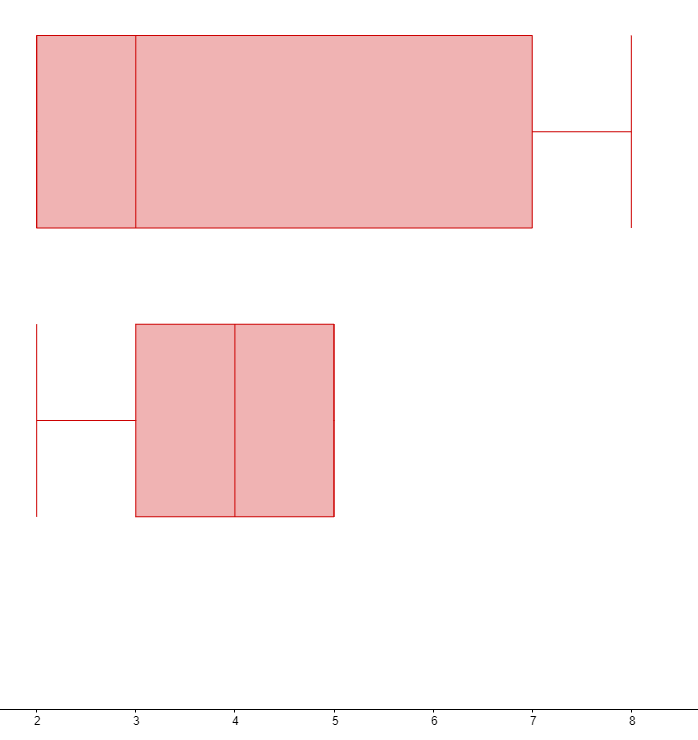 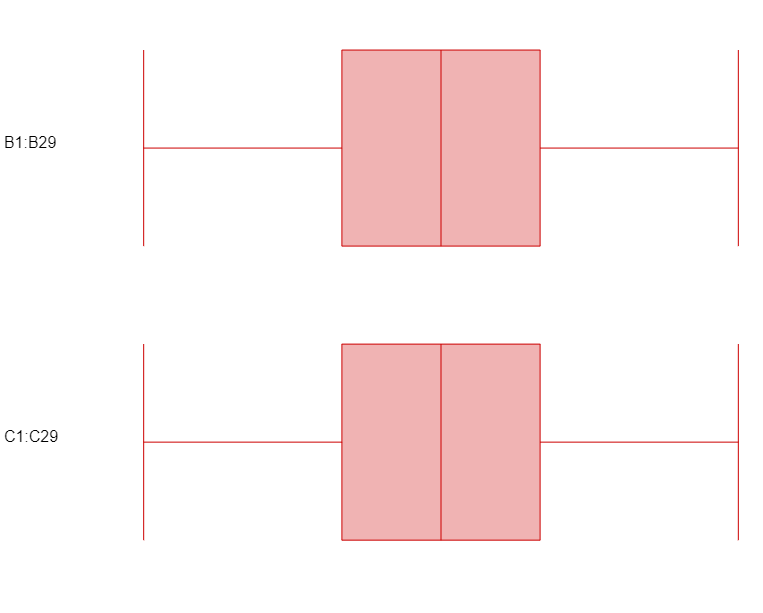 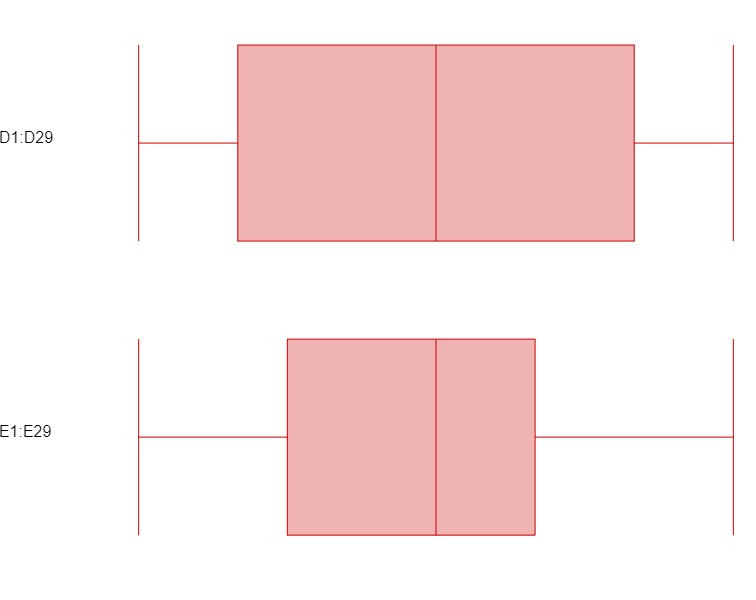 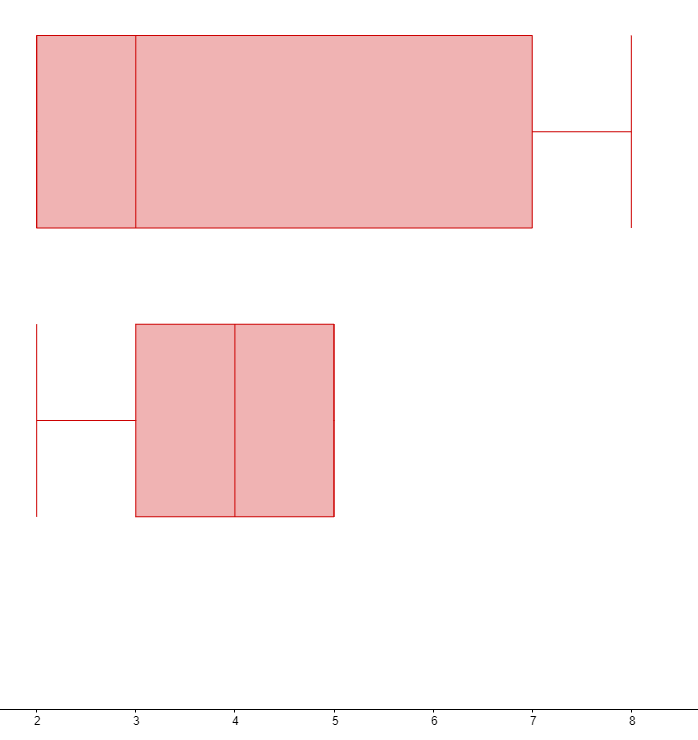 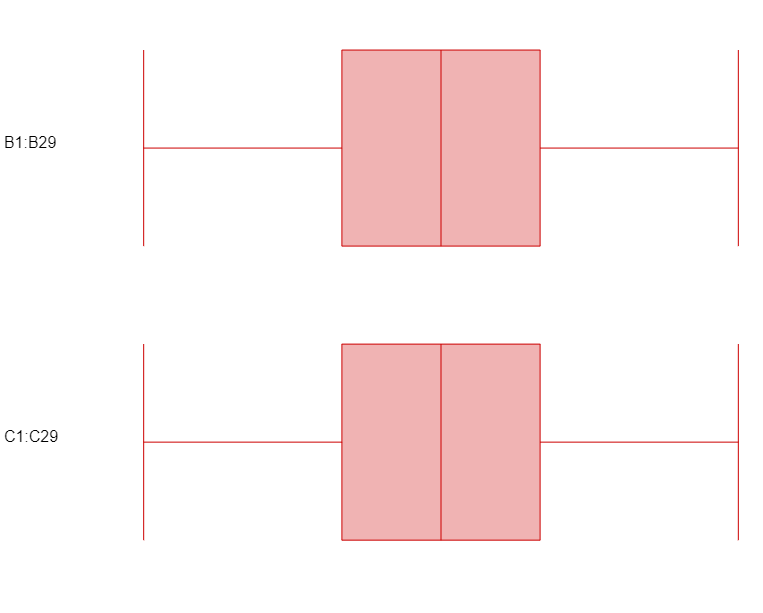 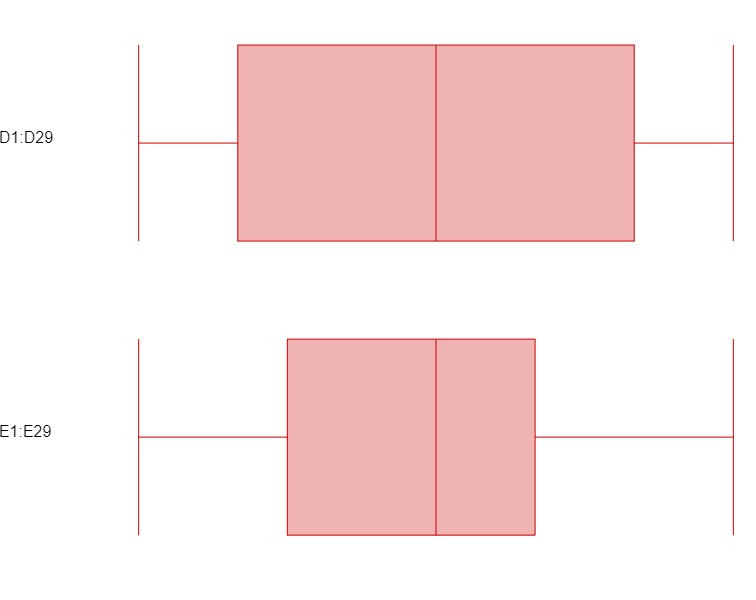 Heterogene Gruppenarbeit: Berechnungsmodelle für die AbweichungenIn Gruppen soll die Gesamtabweichung nach folgenden Modellen berechnet werden:Modell 1: Summe der Differenzen zwischen Auszahlungsbetrag und theoretischem MittelwertModell 2: Summe der Beträge der Differenzen zwischen Auszahlungsbetrag und theoretischem MittelwertModell 3: Summe der Beträge der Quadrate der Differenzen zwischen Auszahlungsbetrag und theoretischem MittelwertPräsentation und Unterrichtsgespräch: Vorstellen und Vergleichen der Modelle Kurze Beschreibung des verwendeten Modells, Nennen des Ergebnisses (mit Einheit!)Diskussion der Ergebnisse, Abwägen der Vor- und Nachteile, Antizipieren der erzielbaren Effekte mit dem jeweiligen Modell.SicherungDefinition der Begriffe Varianz und Standardabweichung; Bezug zu den Modellen 1 – 3 herstellen.Modell 1 Dieses Modell berücksichtigt die positiven und negativen Abweichungen Beispielrechnung für die Klasse 9a: Abweichungen nach unten bzw. oben vom theoretischen Mittelwert 5 €Berechnet die Summe der Gesamtabweichungen für die restlichen Klassen, ihr könnt dabei arbeitsteilig vorgehen.Berechnet die durchschnittliche Abweichung je Spiel.Stellt eine Formel für die Berechnung der Summe der Gesamtabweichungen auf.Stellt eine Formel für die Berechnung der durchschnittlichen Abweichung je Spiel auf.Überlegt euch Vor- und Nachteile eures Modells.Modell 2 Dieses Modell berücksichtigt die Beträge der Abweichungen.Beispielrechnung für die Klasse 9a: Abweichungen vom theoretischen Mittelwert 5 €Berechnet die Summe der Gesamtabweichungen für die restlichen Klassen, ihr könnt dabei arbeitsteilig vorgehen.Berechnet die durchschnittliche Abweichung je Spiel.Stellt eine Formel für die Berechnung der Summe der Gesamtabweichungen auf.Stellt eine Formel für die Berechnung der durchschnittlichen Abweichung je Spiel auf.Überlegt euch Vor- und Nachteile eures Modells.Modell 3 Dieses Modell berücksichtigt die Quadrate der Abweichungen.Beispielrechnung für die Klasse 9a: Abweichungen nach unten bzw. oben vom theoretischen Mittelwert 5 €Berechnet die Summe der Gesamtabweichungen für die restlichen Klassen, ihr könnt dabei arbeitsteilig vorgehen.Berechnet die durchschnittliche Abweichung je Spiel.Stellt eine Formel für die Berechnung der Summe der Gesamtabweichungen auf.Stellt eine Formel für die Berechnung der durchschnittlichen Abweichung je Spiel auf.Überlegt euch Vor- und Nachteile eures Modells.III) Streuung eines Datensatzes messbar machen – Varianz und StandardabweichungAls Maß für die Streuung (Abweichungen der einzelnen Daten eines Datensatzes vom Mittelwert) gibt es in der Statistik zwei Größen: Die Varianz V und die Standardabweichung .Berechnung der Varianz und der Standardabweichung mithilfe der absoluten Häufigkeiten H eines Datensatzes aus n Daten mit den Werten d1, d2, … , dn und dem Mittelwert ::Abweichungen zum Mittelwert berechnen und QuadrierenSumme der Quadrate bilden und diese Summe durch die Anzahl n dividieren.Für die Standardabweichung: die Wurzel aus diesem Wert ziehen.Berechnung der Varianz und der Standardabweichung mithilfe der relativen Häufigkeiten h eines Datensatzes aus n Daten mit den Werten d1, d2, … , dn und dem Mittelwert :Berechnung der Varianz und der Standardabweichung mithilfe der Wahrscheinlichkeiten p einer Zufallsgröße X mit den Werten x1, x2, … , xn und dem Erwartungswert E(X):Nachbereitung: Erläutern der Vorteile der Standardabweichung als Streumaß gegenüber der Varianz.Übungen:	s. AufgabensammlungWTR-Einsatz:	s. Material der ZPG VIII zur Normalverteilung
		(Auszug auf Seite 7: Casio FX-87DE X; Auszug auf Seite 8: TI-30X Plus MathPrint)Varianz und StandardabweichungBeispiel:Zwei Maschinen  A  und  B  schneiden Stahlstifte auf die Länge  10 cm  zu. Von jeder Maschine wurden  30 Stifte entnommen und nachgemessen.Mittelwert:Aufgrund der Symmetrie der Daten gilt   und  . Man hat also denselben Mittelwert, offensichtlich aber verschiedene Streuungen um den Mittelwert.Wie kann man nun diese Streuung der Daten erfassen?Zunächst liegt es nahe, diese Streuung der Daten durch die Summe ihrer Abweichungen    vom Mittelwert zu bestimmen.Analog erhält man für  .Da sich die positiven und negativen Abweichungen gegenseitig aufheben, ergibt die Summe 0 und ist daher kein verwertbares Maß für die mittlere Abweichung vom Mittelwert. Das Problem ließe sich beseitigen, indem man über die Beträge der Abweichungen    aufsummiert.Analog erhält man für  Eine andere Möglichkeit, die Streuung zu berechnen, ist die Summe der quadratischen Abweichungen  . Diese hat den Vorteil, dass dabei die größeren Abweichungen stärker gewichtet werden.Analog erhält man für    und damit    und  Hinweise zum WTR-Einsatz (CASIO FX-87DE X)Eingabe von Daten / Ermitteln der Kenngrößen μ und σKann ein Datensatz als normalverteilt angenommen werden, so entspricht der Mittelwert dem Erwartungswert. Für die Standardabweichung bietet der WTR zwei Kenngrößen an:: die aus dem Datensatz errechnete Standardabweichung: eine aus der Analyse des Datensatzes empirisch ermittelte StandardabweichungHinweise zum WTR-Einsatz (TI-30X Plus MathPrint)Eingabe von Daten / Ermitteln der Kenngrößen μ und σKann ein Datensatz als normalverteilt angenommen werden, so entspricht der Mittelwert dem Erwartungswert. Für die Standardabweichung bietet der WTR zwei Kenngrößen an:: die aus dem Datensatz errechnete Standardabweichung: eine aus der Analyse des Datensatzes empirisch ermittelte StandardabweichungBetrag in €23456789a (27 Spiele)23575329b (28 Spiele)15665329c (29 Spiele)24387329d (27 Spiele)44435529e (29 Spiele)34664429f (31 Spiele)25584439g (29 Spiele)0557732Betrag in €2345678Abweichung in €2 – 5 =  – 33 – 5 =  – 24 – 5 =  – 15 – 5 =  06 – 5 =   17 – 5 =   28 – 5 =   3Häufigkeit H2357532Gesamtabweichung in €2 ∙ (– 3) = – 63 ∙ (– 2) = – 65 ∙ (– 1) = – 57 ∙ 0 = 01 ∙ 5 = 53 ∙ 2 = 62 ∙ 3 = 6 Summe der Gesamtabweichungen– 6 + (– 6) + ( – 5) + 0 + 5 + 6 + 6 = 0– 6 + (– 6) + ( – 5) + 0 + 5 + 6 + 6 = 0– 6 + (– 6) + ( – 5) + 0 + 5 + 6 + 6 = 0– 6 + (– 6) + ( – 5) + 0 + 5 + 6 + 6 = 0– 6 + (– 6) + ( – 5) + 0 + 5 + 6 + 6 = 0– 6 + (– 6) + ( – 5) + 0 + 5 + 6 + 6 = 0– 6 + (– 6) + ( – 5) + 0 + 5 + 6 + 6 = 0Betrag in €23456789a (27 Spiele)23575329b (28 Spiele)15665329c (29 Spiele)24387329d (27 Spiele)44435529e (29 Spiele)34664429f (31 Spiele)25584439g (29 Spiele)0557732Betrag in €2345678Abweichung in €I2 – 5I = 3I3 – 5I = 2I4 – 5I = 1I5 – 5I =  0I6 – 5I =   1I7 – 5I =   2I8 – 5I =   3Häufigkeit H2357532Gesamtabweichung in €2 ∙ 3 = 63 ∙ 2 = 67 ∙ 0 = 05 ∙ 1 = 53 ∙ 2 = 62 ∙ 3 = 6Summe der Gesamtabweichungen6 + 6 +  5 + 0 + 5 + 6 + 6 = 346 + 6 +  5 + 0 + 5 + 6 + 6 = 346 + 6 +  5 + 0 + 5 + 6 + 6 = 346 + 6 +  5 + 0 + 5 + 6 + 6 = 346 + 6 +  5 + 0 + 5 + 6 + 6 = 346 + 6 +  5 + 0 + 5 + 6 + 6 = 346 + 6 +  5 + 0 + 5 + 6 + 6 = 34Betrag in €23456789a (27 Spiele)23575329b (28 Spiele)15665329c (29 Spiele)24387329d (27 Spiele)44435529e (29 Spiele)34664429f (31 Spiele)25584439g (29 Spiele)0557732Betrag in €2345678Abweichung in €(2 – 5)2 = 9(3 – 5)2 = 4(4 – 5)2 = 1(5 – 5)2 = 0(6 – 5)2 = 1(7 – 5)2 = 4(8 – 5)2 = 9 Häufigkeit H2357532Gesamtabweichung in €2 ∙ 9 = 183 ∙ 4 = 125 ∙ 1 = 57 ∙ 0 = 05 ∙ 1 = 53 ∙ 4 = 122 ∙ 9 = 18Summe der Gesamtabweichungen6 + 6 +  5 + 0 + 5 + 6 + 6 = 346 + 6 +  5 + 0 + 5 + 6 + 6 = 346 + 6 +  5 + 0 + 5 + 6 + 6 = 346 + 6 +  5 + 0 + 5 + 6 + 6 = 346 + 6 +  5 + 0 + 5 + 6 + 6 = 346 + 6 +  5 + 0 + 5 + 6 + 6 = 346 + 6 +  5 + 0 + 5 + 6 + 6 = 34Länge in cm78910111213Anzahl A1378731Anzahl B02810820Aufrufen des Statistik-Menus  3:StatistikUntermenu  1:Variable
Es öffnet sich ein Bildschirm mit einer Spalte (Liste).Hier kann nun der Datensatz eingegeben werden.Aufrufen des Statistik-Menus  3:StatistikUntermenu  1:Variable
Es öffnet sich ein Bildschirm mit einer Spalte (Liste).Hier kann nun der Datensatz eingegeben werden.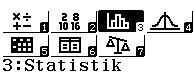 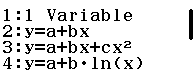 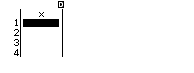 Sollen Daten sowie die zugehörigen Häufigkeiten eingegeben werden, muss zuvor in  SHIFT  SETUP  (eventuell mit der Pfeiltaste nach unten scrollen) unter  2:Statistik  bei  Häufigkeit ein?
1:Ein  ausgewählt werden.Sollen Daten sowie die zugehörigen Häufigkeiten eingegeben werden, muss zuvor in  SHIFT  SETUP  (eventuell mit der Pfeiltaste nach unten scrollen) unter  2:Statistik  bei  Häufigkeit ein?
1:Ein  ausgewählt werden.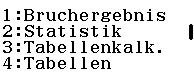 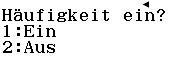 Zurück im Statistik-Menu hat man nun zwei Spalten: In die erste Spalte gibt man die Daten ein, in die zweite die jeweiligen Häufigkeiten.Das Löschen der Daten erfolgt über
OPTN  2:Editor  und  2:Alles löschen. Zur Ausgabe der Kenngrößen gelangt man über
OPTN   3:1-Variab-Berech Zurück im Statistik-Menu hat man nun zwei Spalten: In die erste Spalte gibt man die Daten ein, in die zweite die jeweiligen Häufigkeiten.Das Löschen der Daten erfolgt über
OPTN  2:Editor  und  2:Alles löschen. Zur Ausgabe der Kenngrößen gelangt man über
OPTN   3:1-Variab-Berech 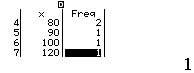 Zurück im Statistik-Menu hat man nun zwei Spalten: In die erste Spalte gibt man die Daten ein, in die zweite die jeweiligen Häufigkeiten.Das Löschen der Daten erfolgt über
OPTN  2:Editor  und  2:Alles löschen. Zur Ausgabe der Kenngrößen gelangt man über
OPTN   3:1-Variab-Berech Zurück im Statistik-Menu hat man nun zwei Spalten: In die erste Spalte gibt man die Daten ein, in die zweite die jeweiligen Häufigkeiten.Das Löschen der Daten erfolgt über
OPTN  2:Editor  und  2:Alles löschen. Zur Ausgabe der Kenngrößen gelangt man über
OPTN   3:1-Variab-Berech 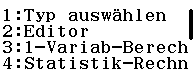 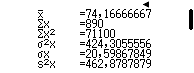 Mittelwert / Summe aller Daten / Summe aller Datenquadrate / Varianz / Standardabweichung (aus Datensatz ermittelt) / Varianz / Standardabweichung (empirisch ermittelt)nGesamtzahl der Datenmin(X)/max(X)Minimum / MaximumQ1 / Q3unteres Quartil / oberes QuartilMedMedianAufrufen der Listen zur Eingabe von Datensätzen über die Taste data . Es öffnet sich ein Bildschirm mit drei Spalten (Listen).In die erste Spalte gibt man die Daten ein, in die zweite die jeweilige Häufigkeit.Aufrufen der Listen zur Eingabe von Datensätzen über die Taste data . Es öffnet sich ein Bildschirm mit drei Spalten (Listen).In die erste Spalte gibt man die Daten ein, in die zweite die jeweilige Häufigkeit.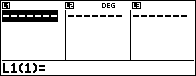 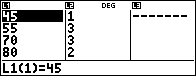 Das Löschen der Daten erfolgt durch erneutes Betätigen der Taste data  und Auswahl jener Listen, deren Inhalt gelöscht werden soll.Das Löschen der Daten erfolgt durch erneutes Betätigen der Taste data  und Auswahl jener Listen, deren Inhalt gelöscht werden soll.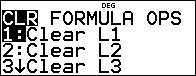 Zur Ausgabe der Kenngrößen gelangt man über
2nd  stat-reg . Man wählt die Option  2:1-VAR STATS  und dort unter  DATA  die Liste aus, in welcher die Daten stehen und unter  FRQ  die Liste aus, welche die entsprechenden Häufigkeiten enthält.Zur Ausgabe der Kenngrößen gelangt man über
2nd  stat-reg . Man wählt die Option  2:1-VAR STATS  und dort unter  DATA  die Liste aus, in welcher die Daten stehen und unter  FRQ  die Liste aus, welche die entsprechenden Häufigkeiten enthält.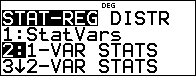 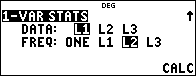 Es gibt auch die Möglichkeit, den gesamten Datensatz ohne Häufigkeiten einzugeben, dann ist unter  FRQ  die Option  ONE  zu wählen.Bestätigen von  CALC  liefert dann die Kenngrößen, die jeweils durch Betätigen der Eingabetaste  Enter  in Liste 3 gespeichert werden können.Es gibt auch die Möglichkeit, den gesamten Datensatz ohne Häufigkeiten einzugeben, dann ist unter  FRQ  die Option  ONE  zu wählen.Bestätigen von  CALC  liefert dann die Kenngrößen, die jeweils durch Betätigen der Eingabetaste  Enter  in Liste 3 gespeichert werden können.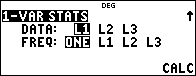 Es gibt auch die Möglichkeit, den gesamten Datensatz ohne Häufigkeiten einzugeben, dann ist unter  FRQ  die Option  ONE  zu wählen.Bestätigen von  CALC  liefert dann die Kenngrößen, die jeweils durch Betätigen der Eingabetaste  Enter  in Liste 3 gespeichert werden können.Es gibt auch die Möglichkeit, den gesamten Datensatz ohne Häufigkeiten einzugeben, dann ist unter  FRQ  die Option  ONE  zu wählen.Bestätigen von  CALC  liefert dann die Kenngrößen, die jeweils durch Betätigen der Eingabetaste  Enter  in Liste 3 gespeichert werden können.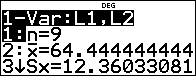 1:nGesamtzahl der Daten2:Mittelwert3:Standardabweichung (empirisch ermittelt)4:Standardabweichung(aus Datensatz ermittelt)5: 6:Summe aller Daten 	Summe aller Datenquadrate7:min(X)Minimum8:Q1unteres Quartil9:MedMedian…:Q3oberes Quartil…:max(X)Maximum